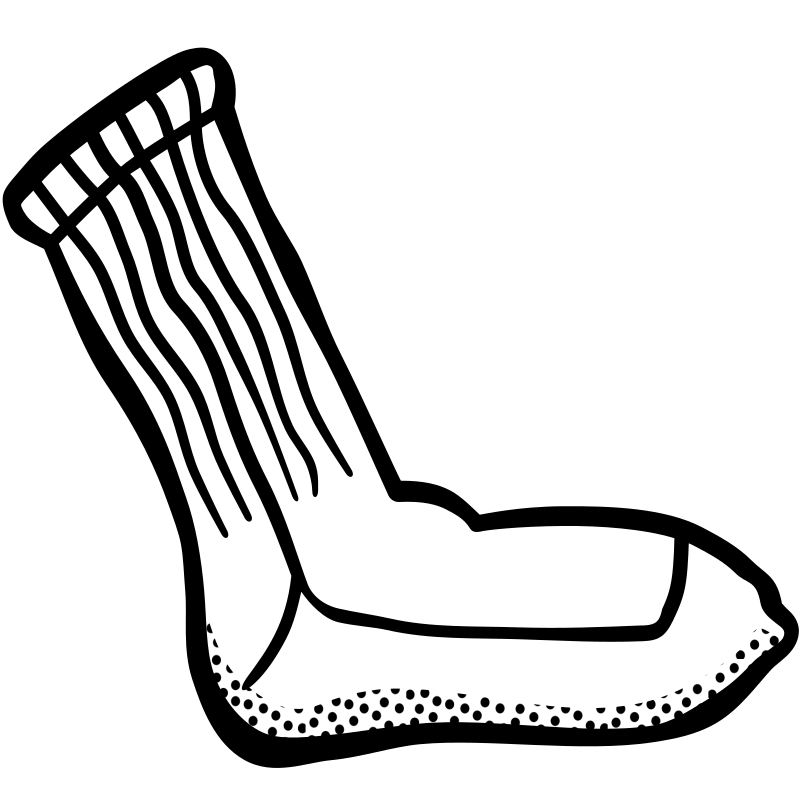 S/sNaam:Kleur de letter S/s                                                                                                                                             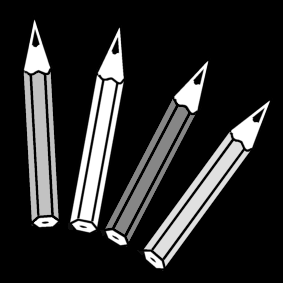 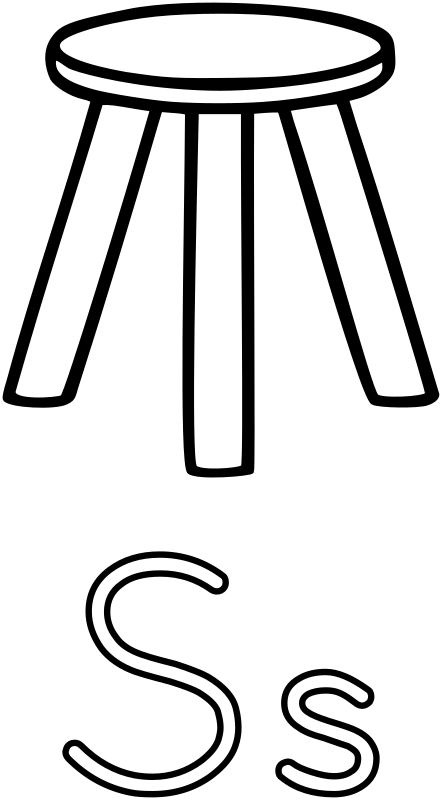 omcirkel de letter S                                                                   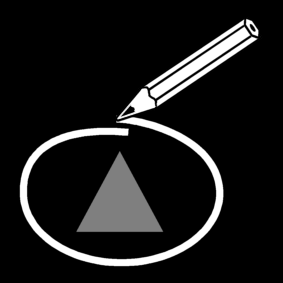 J			N 		L		S		A 		T		T 		S 		P		K		Z		AZ		L		R 		T 		O 		S		A	B		S		G		L		P		Z		W	V 		P		Z		D		T		S		N		D		T		E		S		N		J		Z		LT		D		Z		N		Z		P		S		O	U		S		K       J			T 		L		K		P 		L		U 		Z 		S		K		S		A 		Z		S 		L 		O 		U		A	B		H		L		A		P		S		Tomcirkel de letter S/s                                                                   sien zit op een stoel.de sok zit in het sop.wij spelen in de speeltuin. ik speel een spel.ik spring ver. zus telt tot zes.sem leest een strip. wij dansen.zet een kruis in het juiste hokje                                                        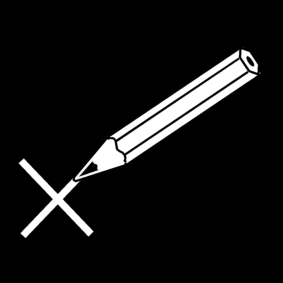 sok	                                                       		 zes zon                                                                                                                                                                                                                                                                                                                                                                             	          zee zet                                                       	        zus zap                                                                            mol           zin                                                                                                                                                                                              zoo                                                                     mol            zeg                                                                                                         mol           zen                                                                                                                                                                                              zit	zaal                                                                                       zalfzorgzaak ziekwaar hoor je de Z/z? kleur het juiste bolletje                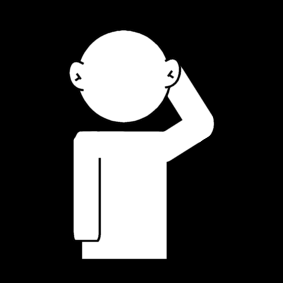 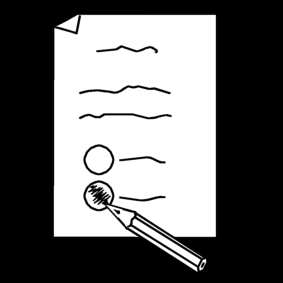 duid de Z/z aan                                                                                                                    zak												zeszon							      				      zeezet												zuszap 											zinzoo                                                            		zegzit	  											zenzwart                                                             		zebrazalf	 											ziekzout											zuurzaal											zuilzoek	 										zoomzaag											zandzalm											zeilzend											zangzeug	 										zijnzoem											zompstempel de woorden met de Z                                                                                                                                                                                                                                                                                         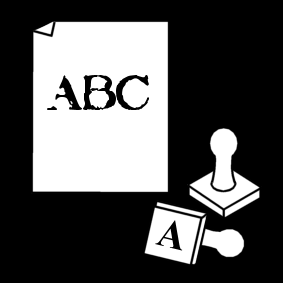 Bron afbeeldingen:Bronvermelding: Alle afbeeldingen komen van volgende websites:https://www.sclera.be/nl/vzw/homehttps://openclipart.orghttps://www.pictoselector.eu/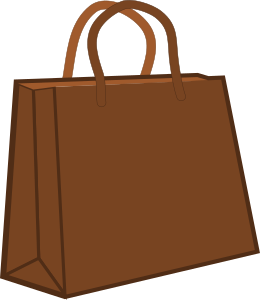 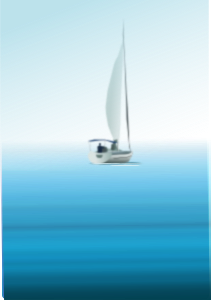 6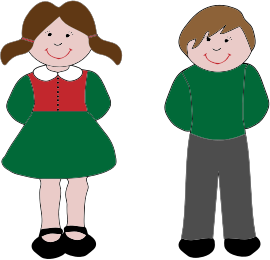 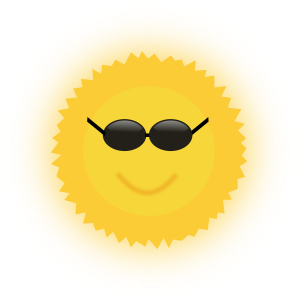 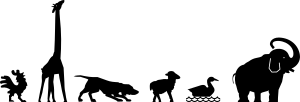 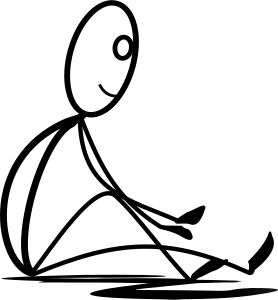 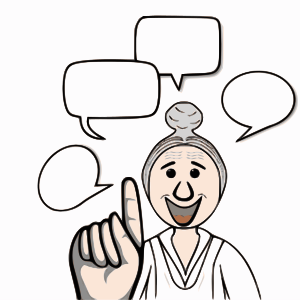 De kat zit in bad.zak 6zeszon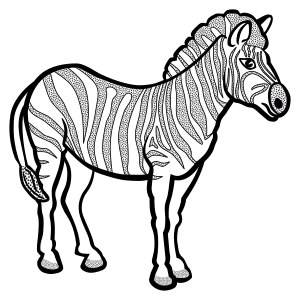 zebra 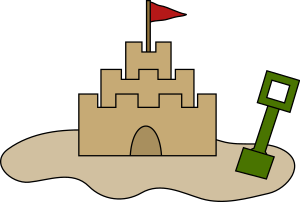 zandkasteel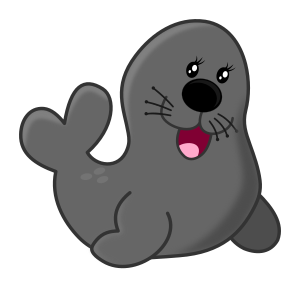 zeehond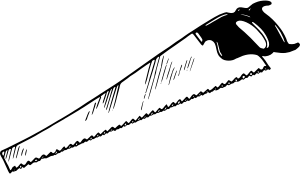 zaag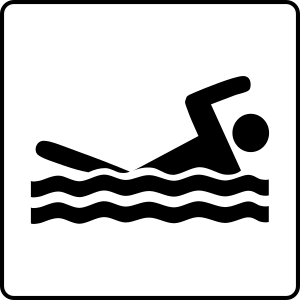 zwemmen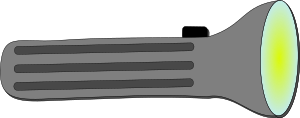 zaklamp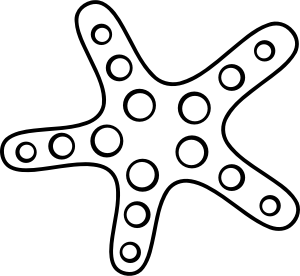 zeester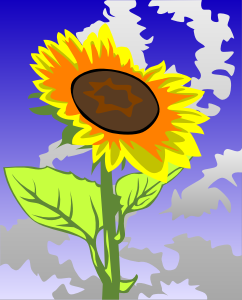 zonnebloem